АННОТАЦИЯ РАБОЧЕЙ ПРОГРАММЫ ДИСЦИПЛИНЫ «ПСИХИАТРИЯ» ОРДИНАТУРЫ ПО СПЕЦИАЛЬНОСТИ31.08.20 «ПСИХИАТРИЯ»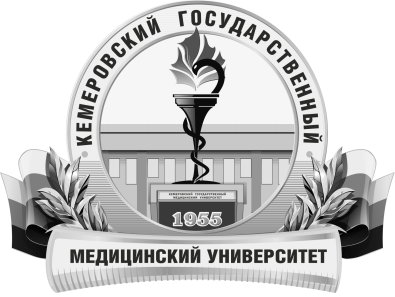 КЕМЕРОВСКИЙ ГОСУДАРСТВЕННЫЙ МЕДИЦИНСКИЙ УНИВЕРСИТЕТКафедра психиатрии, наркологии и медицинской психологииСоставляющие программыНаименование дисциплины и аннотацияТрудоёмкость, час/ ЗЕТ«Психиатрия»1008/28Цель изучения дисциплиныподготовка квалифицированного врача-психиатра, обладающего системой универсальных, профессиональных компетенций, способного и готового для самостоятельной профессиональной деятельности в условиях первичной медико-санитарной помощи; специализированной, в том числе высокотехнологичной, медицинской помощи; скорой, в том числе специализированной, медицинской помощи; паллиативной медицинской помощи.Место дисциплины в учебном планеБазовая часть. Блок 1.Изучение дисциплины требует знания, полученные ранее при освоении дисциплиносновной образовательной программы высшего образования по специальности «Лечебное дело», «Педиатрия»Дисциплина необходима для успешного освоения дисциплинФормируемые виды профессиональной деятельностипрофилактическая; диагностическая; лечебная; реабилитационная.Компетенции, формируемые в результате освоения дисциплиныУК-1, УК-2, ПК-1, ПК-2, ПК-4, ПК-5, ПК-6, ПК-8Содержание  дисциплиныРаздел 1 «Пропедевтика психиатрии»Тема 1. Предмет и задачи психиатрии. Семиология. Роль средовых факторов в формировании психической патологии. История развития психиатрииТема 2. Методы обследования психических больных.Раздел 2 «Общая психопатология»Тема 1. Общая психопатология. Психопатологические симптомы. Патология чувственного познания. Расстройства ощущений. Расстройства восприятия. Иллюзии. Галлюцинации.Тема 2. Расстройства мышления. Расстройства содержательной стороны мышления. Бред. Сверхценные идеи. Навязчивые состоянияТема 3. Расстройства внимания. Расстройства памяти. Деменция.Тема 4. Расстройства эмоционально-волевой сферы. Нарушения волевых функций. Расстройства влечений;Расстройства речи. Патология психомоторики. Нарушения мимики. Нарушения контакта с окружающими.Тема 5. Особенности выявления различных психопатологических симптомов и их диагностическая значимость. Психопатологические синдромы.Тема 6. Синдромы помраченного сознания;Невротические и неврозоподобные синдромы.Раздел 3 «Частная психиатрия»Тема 1. ШизофренияТема 2. Биполярное аффективное расстройствоТема 3. ЭпилепсияТема 4. Психические нарушения при мозговых инфекциях. Клинические особенности психопатологических проявлений отдельных мозговых инфекций.Тема 5. Психические нарушения в связи с ЧМТ.Тема 6. Психические расстройства при сосудистых заболеваниях головного мозгаТема 7. Психические расстройства при опухолях головного мозгаТема 8. Психические расстройства позднего возраста.Тема 9. Реактивные психозы.Тема 10. Невротические расстройства (неврозы).Тема 11. Психосоматические заболевания.Тема 12. Расстройства личности (психопатии). Сексуальные расстройстваТема 13. Олигофрении. Задержки психического развития.Раздел 4 «Организация психиатрической помощи»Тема 1. Правовые и этические основы психиатрической помощи.Тема 2. Организация внебольничной психиатрической помощи. Социальная психиатрия.Тема 3. Психиатрические учреждения в системе органов социальной защиты населения.Раздел 5 «Психические и поведенческие расстройства, обусловленные употреблением ПАВ».Тема 1. Фармакология ПАВ. Биологические механизмы зависимости от ПАВ.Федеральный закон о наркотических средствах и психоактивных веществах от 10 декабря 1997г.Организация наркологической помощи.Тема 2. Экспертиза  в наркологии.Профилактика зависимости от наркотиков, алкоголя и других ПАВ.Тема 3. Острая интоксикация. (F10.0). (Алкогольное опьянение).Тема 4. Основные синдромы алкоголизма. Синдром зависимости (F10.2).Тема 5. Психотические расстройства (алкогольные психозы).(F10.5: включающие F10.50 - F.10.56)Корсаковский психоз (Амнестический синдром) (F10.6);Алкогольная деградация личности. «Резидуальные и отставленные психотические расстройства» (F10.71 – F10.75);Возрастные аспекты алкогольной зависимости. Алкогольная зависимость у женщин. Соматические и неврологические нарушения при алкоголизме.Тема 6. Лечение алкоголизма;  наркоманий; токсикоманий.Тема 7. Наркомании и токсикомании;Острая интоксикация. (F1х0). (Наркотическое одурманивание).Тема 8. Основные синдромы наркоманий и токсикоманий. Синдром зависимости (F1х.2).;Синдром отмены (абстинентный синдром). (F1х.3 – F1х.4);Психотические расстройства;Амнестический синдром(F1х.6);Тема 9. ТабакокурениеРаздел 6 «Лечение психических и поведенческих расстройств»Тема 1. Медикаментозные методы леченияТема 2. Немедикаментозные биологические методы лечения психических заболеванийТема 3. ПсихотерапияРаздел 7 «Реабилитация пациентов»Тема 1. Теоретические основы реабилитацииТема 2. Реабилитационные мероприятия в психиатрическом стационаре;Реабилитационные мероприятия в амбулаторных условияхФорма промежуточного контроляЗачет